Εισαγωγή																			Ο Εσωτερικός Κανονισμός Λειτουργίας του Σχολείου (άρθρο 37, Ν.4692/2020) βασίζεται σε όσα προβλέπονται από την πολιτεία για την εκπαίδευση και τη λειτουργία των δημόσιων και ιδιωτικών Σχολείων. 1. Βασικές αρχές και στόχοι του Εσωτερικού Κανονισμού Λειτουργίας
Το Σχολείο αποτελεί μια δημοκρατικά οργανωμένη κοινότητα που διασφαλίζει τη συνεργασία των μελών του χωρίς εντάσεις και συγκρούσεις αλλά με αμοιβαίο σεβασμό και αποδοχή της προσωπικότητας κάθε μέλους της σχολικής κοινότητας.Ο Κανονισμός, περιλαμβάνει όρους και κανόνες, κατανομή αρμοδιοτήτων και ευθυνών, δικαιωμάτων και υποχρεώσεων, για όλα τα μέλη της σχολικής κοινότητας, οι οποίοι αφενός εμπεδώνουν τη δημοκρατική λειτουργία του σχολείου και αφετέρου διαμορφώνουν ένα παιδαγωγικό και διδακτικό κλίμα που διευκολύνει την απρόσκοπτη, μεθοδική και αποτελεσματική λειτουργία του.2. Λειτουργία του Σχολείου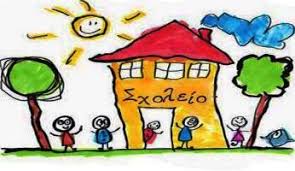 Η έγκαιρη προσέλευσηΤο πρόγραμμα του σχολείου αρχίζει στις 08:25 π.μ. και τελειώνει στις 14:05 μ.μ.. Η έγκαιρη προσέλευση των μαθητών και των εκπαιδευτικών είναι βασικός κανόνας της σχολικής ζωής, συνδέεται με την απρόσκοπτη λειτουργία της και αποτελεί δείγμα σεβασμού προς όλα τα μέλη της σχολικής κοινότητας. Η παρουσία όλων στην πρωινή συγκέντρωση του σχολείου αποτελεί ευκαιρία συνάντησης και ενημέρωσης της σχολικής κοινότητας .Στην παρούσα φάση με την ισχύ των μέτρων προστασίας από την πανδημία, η προσευχή λαμβάνει χώρα στον προαύλειο χώρο του σχολείου σε οριοθετημένα σημεία τηρουμένων των απαιτούμενων αποστάσεων – εφόσον ο συνολικός αριθμός των μαθητών είναι μικρός και το επιτρέπει)Η καθημερινή πρωινή προσέλευση στο σχολείο πραγματοποιείται με τους μαθητές να εισέρχονται στον χώρο του σχολείου (τηρώντας τα μέτρα για τον Κορονοϊό COVID-19).Όσοι προσέρχονται με καθυστέρηση, για να μην δημιουργείται αναστάτωση στη διδακτική/μαθησιακή διαδικασία, παρουσιάζονται πρώτα στο γραφείο της Διεύθυνσης. Παραμονή στο σχολείο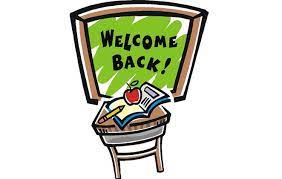 Καθοριστικής σημασίας είναι η ακρίβεια στην τήρηση του ωραρίου των μαθημάτων και των διαλειμμάτων. Η έγκαιρη προσέλευση στην τάξη είναι αυτονόητη υποχρέωση μαθητών και καθηγητών, όπως επίσης και η τήρηση των διαλειμμάτων, αφού έτσι διασφαλίζεται ο αναγκαίος χρόνος ξεκούρασης για όλους.Οι μαθητές πρέπει να εισέρχονται στην τάξη αμέσως μόλις χτυπήσει το κουδούνι.
Εφόσον εισέλθει ο διδάσκων στην αίθουσα διδασκαλίας δεν επιτρέπεται η είσοδος σε κανέναν μαθητή.Οι θέσεις των μαθητών μέσα στην αίθουσα διδασκαλίας καθορίζονται σε συνεργασία με τον υπεύθυνο καθηγητή του τμήματος. Αλλαγή θέσης επιτρέπεται μετά από συνεννόηση με τον διδάσκοντα καθηγητή.Κατά τη διάρκεια των μαθημάτων κανένας μαθητής, από τους προσελθόντες στο σχολείο, δεν επιτρέπεται να απουσιάζει αδικαιολόγητα από την αίθουσα διδασκαλίας.Δεν επιτρέπεται η κατανάλωση φαγητού, καφέ και αναψυκτικού στην αίθουσα διδασκαλίας.Αποχώρηση από το σχολείο			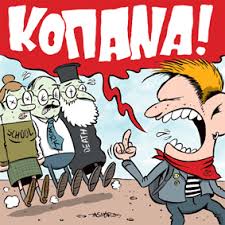 1.Οι μαθητές σε καμιά περίπτωση δεν φεύγουν από το σχολείο πριν τη λήξη των μαθημάτων. Αν παρουσιαστεί ανάγκη έκτακτης αναχώρησης (π.χ. ασθένεια), ειδοποιείται ο γονέας να παραλάβει το παιδί του.2.Αν ο γονέας χρειαστεί να πάρει το παιδί του από το σχολείο, θα ενημερώσει τη Διεύθυνση.Η πολιτική του σχολείου στο θέμα των απουσιών 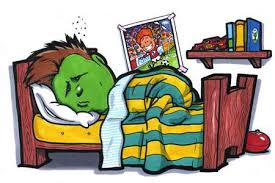 1. Όταν κάποιος μαθητής απουσιάζει, είναι πολύ σημαντικό ο γονέας ή κηδεμόνας  να ενημερώνει εγκαίρως το σχολείο. Με τον τρόπο αυτό θα γνωρίζουμε πού βρίσκεται ο μαθητής ή η μαθήτρια και ότι είναι ασφαλής. Στην αντίθετη περίπτωση το σχολείο θα ειδοποιεί τους γονείς ή κηδεμόνες για την απουσία των παιδιών τους.2. Όποιος μαθητής/τρια αργεί την πρώτη ώρα χωρίς σοβαρό λόγο περνάει από τη Διεύθυνση, ενημερώνει για την καθυστέρησή του, παίρνει απουσία και ειδοποιείται ο γονέας ή κηδεμόνας. Αν υπάρχει σοβαρός λόγος καθυστέρησης του μαθητή, μπορεί με άδεια εισόδου από τον Διευθυντή του σχολείου να παρακολουθήσει το μάθημα χωρίς απουσία.3. Δεν επιτρέπεται οποιαδήποτε αυθαίρετη απουσία από την τάξη είτε για ολόκληρη την ημέρα είτα για κάποιες σχολικές ώρες. Μετά την είσοδο του καθηγητή στην τάξη δεν επιτρέπεται η είσοδος μαθητών που καθυστέρησαν αδικαιολόγητα. Σε κάθε περίπτωση οι ενδιάμεσες και μεμονωμένες απουσίες χωρίς άδεια από τη Διεύθυνση του σχολείου δεν δικαιολογούνται.4. Οι απουσίες των μαθητών και οι συνέπειες αυτών, όπως προβλέπονται από την ισχύουσα νομοθεσία, είναι ένα σοβαρό ζήτημα που απασχολεί τη σχολική κοινότητα και πρέπει να αντιμετωπίζεται από κοινού από το σχολείο και την οικογένεια. Η φοίτηση των μαθητών πρέπει να είναι τακτική και η παρακολούθηση όλων των μαθημάτων ανελλιπής.
Διαδικασίες ενημέρωσης μαθητών, γονέων και κηδεμόνωνΗ ενημέρωση μαθητών, γονέων και κηδεμόνων γίνεται μέσω των ακόλουθων τρόπων:
 Ιστοσελίδας του Σχολείου. Ενημερωτικών σημειωμάτων ή/και βεβαιώσεων για την πραγματοποίηση εκπαιδευτικών εκδρομών, για την παρακολούθηση εκπαιδευτικών θεαμάτων κ.λπ.
 Τηλεφωνικά, σε έκτακτες περιπτώσεις. Μέσω της επίσκεψής τους στο σχολείο στις προγραμματισμένες, από τον Σύλλογο
Διδασκόντων/ουσών, ημέρες και ώρες.                                                                              
3. Σχολική και Κοινωνική Ζωή				Φοίτηση				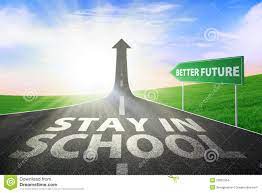 Η φοίτηση των μαθητών/ριών, σύμφωνα με την ισχύουσα νομοθεσία, είναι καθήκον και υποχρέωση τους. Η συμμετοχή τους οφείλει να είναι τακτική, ενεργός και συστηματική. Η ελλιπής φοίτησή τους, και μάλιστα χωρίς σοβαρό λόγο, δυσχεραίνει τόσο το σχολικό έργο όσο και την πρόοδό τους.Άρα οι μαθητές και οι γονείς τους πρέπει να δώσουν ιδιαίτερη έμφαση στο θέμα των απουσιών, το οποίο είναι ιδιαίτερα ευαίσθητο και το Σχολείο εφαρμόζει απαρέγκλιτα τo νόμο. Το όριο των «επιτρεπόμενων» απουσιών της σχετικής νομοθετικής ρύθμισης δεν πρέπει να εκλαμβάνεται ως ανεκτό ή ως δικαίωμα του μαθητή.
 Σχολικοί χώροι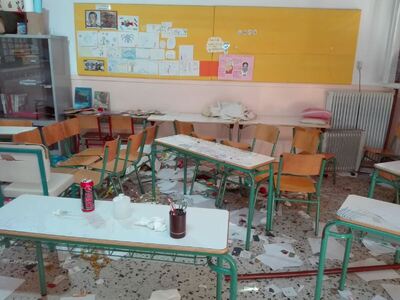 Προφυλάσσουμε από βανδαλισμούς και καταστροφές τους χώρους στους οποίους περνάμε το μεγαλύτερο μέρος της ημέρας: τον εσωτερικό και αύλειο χώρο του σχολείου, τις αίθουσες, την υλικοτεχνική υποδομή, τα εργαστήρια πληροφορικής και φυσικών επιστημών, την αίθουσα της βιβλιοθήκης, το γυμναστήριο, κάθε βοηθητικό χώρο, τη σχολική περιουσία εν γένει. Φθορές στην ανωτέρω σχολική περιουσία, στις εγκαταστάσεις, στον εξοπλισμό του σχολείου επιβαρύνουν τους γονείς και κηδεμόνες των μαθητών.10. Η διακόσμηση και η καθαριότητα των αιθουσών είναι ατομική ευθύνη καθενός από εμάς. Γράφοντας στους τοίχους ή στα θρανία, πετώντας χαρτιά, καταστρέφοντας τα πράγματα που χρησιμοποιούμε απέχουμε κατά πολύ από μια ευχάριστη και αποδοτική σχολική ζωή. Κάθε μαθητής είναι υπεύθυνος για τον εξοπλισμό που χρησιμοποιεί (καρέκλα, θρανίο) και έχει την ευθύνη να τον συντηρεί σε όλη τη διάρκεια της σχολικής χρονιάς. Για την ευπρεπή εικόνα των αιθουσών, στο σχολείο λειτουργεί ο θεσμός “του επιμελητή της τάξης”.Διάλειμμα				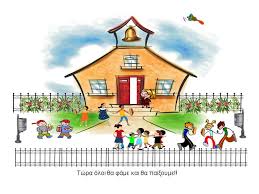 Κατά τη διάρκεια του διαλείμματος οι μαθητές/ριες οφείλουν να βγαίνουν στον αύλειο χώρο, ώστε να αποφεύγεται ο συνωστισμός στις αίθουσες διδασκαλίας και στους διαδρόμους και να μειώνεται η πιθανότητα ατυχημάτων.Σε περίπτωση κακοκαιρίας ορίζονται από το Σύλλογο Διδασκόντων/ουσών οι πλέον κατάλληλοι χώροι για την παραμονή των μαθητών/ριών, ξεχωριστά για το Γυμνάσιο και το Λύκειο.Το διάλειμμα είναι χρόνος παιχνιδιού, ανάπτυξης κοινωνικών σχέσεων αλλά και χρόνος ικανοποίησης σωματικών αναγκών (φαγητό, νερό, τουαλέτα). Οι μαθητές/ριες αλληλοεπιδρούν, παίζουν αρμονικά και για οποιοδήποτε πρόβλημα ή δυσκολία αντιμετωπίζουν, απευθύνονται στον εφημερεύοντα εκπαιδευτικό που βρίσκεται εκεί.Οι επιμελητές είναι υπεύθυνοι για τον αερισμό των αιθουσών, το καθάρισμα του πίνακα, τον ανεφοδιασμό με κιμωλίες και ό,τι άλλο προκύψει. Σε περίπτωση που συμμαθητές τους επιστρέψουν στην αίθουσα αδικαιολόγητα και δε συμμορφώνονται με τις υποδείξεις τους να εξέλθουν, απευθύνονται στον εφημερεύοντα καθηγητή.
ΕμφάνισηΗ εμφάνιση των μαθητών οφείλει να χαρακτηρίζεται από απλότητα και ευπρέπεια. Η αποφυγή επίδειξης, εκζήτησης και πρόκλησης είναι δείκτης κοινωνικής αγωγής και αρμόζει στη μαθητική ιδιότητα.
Συμπεριφορά - Δικαιώματα – Υποχρεώσεις
Ο Διευθυντής	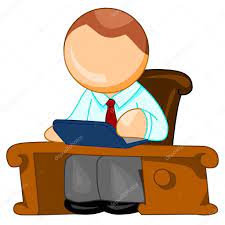 Ο Διευθυντής είναι ο νόμιμος εκπρόσωπος του σχολείου. Συμβάλλει στη δημιουργία κλίματος δημοκρατικής συμπεριφοράς των
διδασκόντων/ουσών και των μαθητών.Δημιουργεί επαφή με τους νόμιμους εκπροσώπους των μαθητών και με το σύλλογο Γονέων.Προωθεί τη συμμετοχή των μαθητών στη σχολική ζωή σύμφωνα με τις σχετικές διατάξεις του κανονισμού.Διασφαλίζει ότι λαμβάνονται τα απαραίτητα μέτρα για τη διατήρηση της τάξης και της πειθαρχίας μέσα στο σχολείο.Σε συνεργασία με τον Σύλλογο Καθηγητών, καταρτίζουν κανόνες που καθορίζουν τις υποχρεώσεις και τα δικαιώματα των μαθητών, τόσο στο χώρο του σχολείου όσο και σε όλες τις δραστηριότητες που διοργανώνει το σχολείο.Οργανώνουν την επίβλεψη των μαθητών πριν, κατά τη διάρκεια και μεταξύ των μαθημάτων στα διαλείμματα. Συνεργάζονται για την οργάνωση εξωσχολικών δραστηριοτήτων.Είναι υπεύθυνος, μαζί με τους εκπαιδευτικούς, για την καθαριότητα και αισθητική των χώρων του σχολείου, καθώς και για την προστασία της υγείας και ασφάλειας των μαθητών.Οι εκπαιδευτικοί		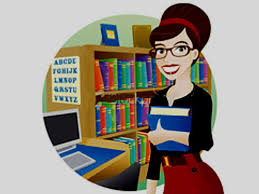 Oι εκπαιδευτικοί οφείλουν να:Συμβάλλουν στην διαμόρφωση ενός σχολικού κλίματος που δημιουργεί στους μαθητές αισθήματα ασφάλειας, εμπιστοσύνης και άνεσης προκειμένου να απευθύνονται στους εκπαιδευτικούς για βοήθεια όταν αντιμετωπίζουν τυχόν πρόβλημα.Συμβάλλουν στην επιτυχία όλων των εκδηλώσεων που οργανώνονται από την τάξη και το Σχολείο.Αντιμετωπίζουν τους μαθητές με δημοκρατικό πνεύμα, ισότιμα και δίκαια και να μην κάνουν διακρίσεις υπέρ ή σε βάρος ορισμένων μαθητών.Διασφαλίζουν την ασφάλεια και την υγεία των μαθητών εντός του σχολείου, καθώς και κατά τις σχολικές εκδηλώσεις και εκδρομές.Αντιμετωπίζουν τους μαθητές με ευγένεια, κατανόηση και σεβασμό προς την
προσωπικότητα τους.Καλλιεργούν και εμπνέουν σ’ αυτούς, κυρίως με το παράδειγμά τους, δημοκρατική συμπεριφορά.Διδάσκουν στους μαθητές τα διάφορα γνωστικά αντικείμενα σύμφωνα με το ισχύον πρόγραμμα σπουδών και να διαπαιδαγωγούν και εκπαιδεύουν τους μαθητές.Προετοιμάζουν το μάθημα της ημέρας έτσι ώστε να κινεί το ενδιαφέρον των μαθητών και να εφαρμόζουν σύγχρονες και κατάλληλες μεθόδους διδασκαλίας, με βάση τις ανάγκες των μαθητών και τις ιδιαιτερότητες των γνωστικών αντικειμένων.Αξιολογούν αντικειμενικά την πρόοδο και την επίδοση των μαθητών και ενημερώνουν σχετικά τους γονείς ή κηδεμόνες καθώς και τους ίδιους τους μαθητές.
Οι μαθητές/μαθήτριες		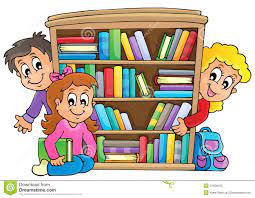 Κυρίαρχο στοιχείο της καθημερινής ζωής στο Σχολείο μας είναι το δημοκρατικό ήθος και ο αλληλοσεβασμός: σεβασμός στον εκπαιδευτικό, στους συμμαθητές, στη σχολική περιουσία. Η συμπεριφορά των μαθητών πρέπει να χαρακτηρίζεται από ευπρέπεια, ευγένεια και σύνεση.  Η επικοινωνία είναι καλό να έχει τη μορφή γόνιμου διαλόγου, ανταλλαγής απόψεων και επιχειρημάτων με γνώμονα την επικράτηση της κοινής λογικής και της δικαιοσύνης. Απαγορεύεται κάθε είδος βίας, λεκτικής, σωματικής, ψυχολογικής ή άλλης μορφής. Η διαφορετικότητα που ορίζεται με βάση φυσικά, φυλετικά, θρησκευτικά, γλωσσικά, κοινωνικά ή οικονομικά κριτήρια δεν αποτελεί στοιχείο διάκρισης στις μεταξύ των μελών της σχολικής κοινότητας σχέσεις. Συμπεριφορές που μειώνουν, προσβάλλουν ή περιθωριοποιούν άλλο άτομο, δεν είναι αποδεκτές. Εξίσου απαράδεκτες θεωρούνται επιθετικές ή απειλητικές συμπεριφορές που εκφράζονται με λόγια ή έργα. Οι μαθητές θα πρέπει να:Αποδέχονται πως κάθε μάθημα έχει τη δική του ιδιαίτερη παιδευτική αξία και αποδίδουν στο καθένα την απαιτούμενη προσοχή.Υποστηρίζουν και διεκδικούν τη δημοκρατική συμμετοχή τους στις διαδικασίες λήψης αποφάσεων στο πλαίσιο των αρμοδιοτήτων που τους δίνει η νομοθεσία.Συμβάλλουν στην εμπέδωση ενός ήρεμου, θετικού, συνεργατικού, συμπεριληπτικού, εποικοδομητικού σχολικού κλίματος.Προσέχουν και διατηρούν καθαρούς όλους τους χώρους του Σχολείου.Οφείλουν να σέβονται τον εξοπλισμό του σχολείου και τις εγκαταστάσεις του, αφού μέσα σε αυτές ζουν και εργάζονται καθημερινά. Καταστροφή εποπτικών οργάνων και εξοπλισμού ή ηθελημένη φθορά των κτιριακών εγκαταστάσεων μπορούν να επισύρουν πειθαρχικές κυρώσεις και οι γονείς - κηδεμόνες των μαθητών υποχρεούνται να επανορθώσουν τις ζημιές καταβάλλοντας το ανάλογο τίμημα.Επιδιώκουν και συμβάλλουν στην υιοθέτηση αειφορικών πρακτικών, όπως η εξοικονόμηση ενέργειας, η ανακύκλωση υλικών και η συνετή χρήση των εκπαιδευτικών μέσων.Κατά τη διάρκεια των μαθημάτων τηρούν τους κανόνες της τάξης.Συμμετέχουν ενεργά στην καθημερινή παιδευτική διδακτική διαδικασία και δεν παρακωλύουν το μάθημα, σεβόμενοι το δικαίωμα των συμμαθητών/ριών για μάθηση.Στις σχολικές εκδηλώσεις και γιορτές αλλά και στις διδακτικές επισκέψεις εκτός Σχολείου ακολουθούν τους συνοδούς εκπαιδευτικούς και συμπεριφέρονται με ευγένεια και ευπρέπεια.Τα σχολικό βιβλίο είναι πνευματικό δημιούργημα, παρέχεται δωρεάν από την πολιτεία και δεν πρέπει να καταστρέφεται.Τέλος, το σχολείο αποδίδει ιδιαίτερη σημασία στη δημιουργική πρωτοβουλία και συμμετοχή των μαθητών στις αθλητικές, πολιτιστικές και εορταστικές εκδηλώσεις, τις οποίες θεωρεί  απαραίτητο συμπλήρωμα της εκπαιδευτικής διαδικασίας. 
 Άλλα θέματαΚΙΝΗΤΑ ΤΗΛΕΦΩΝΑ	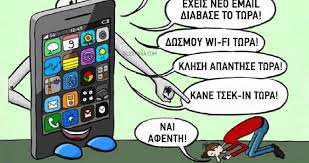 Απαγορεύονται, με βάση εγκύκλιο του Υπουργείου Παιδείας η χρήση κινητών τηλεφώνων από τους μαθητές/τριες κατά τη διάρκεια της παραμονής τους στο Σχολείο .ΚΑΠΝΙΣΜΑ			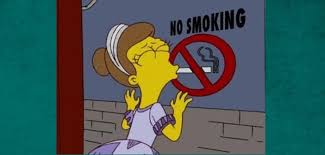 Το κάπνισμα απαγορεύεται αυστηρά σε όλους τους χώρους του σχολείου.Επίσης, το κάπνισμα απαγορεύεται σε οποιαδήποτε ημερήσια ή πολυήμερη εκδρομή και σε κάθε δραστηριότητα της Σχολικής Ζωής (π.χ. συμμετοχή μαθητών σε μαθητικά συνέδρια, ρητορικούς αγώνες, πολιτιστικές και αθλητικές εκδηλώσεις, διαγωνισμούς, κ.ά.) που μπορεί να πραγματοποιηθεί εκτός των ορίων του σχολικού χώρου. Η παρέκκλιση από τους κανόνες αυτούς συνεπάγεται την άμεση αξιοποίηση αυστηρών παιδαγωγικών μέτρων.Παιδαγωγικός έλεγχος		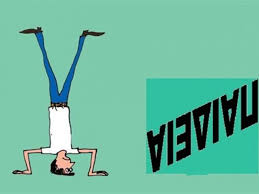     Αρκετές είναι οι περιπτώσεις που οι μαθητές/ριες προβαίνουν σε μη αποδεκτές
συμπεριφορές σε σχέση με τον κανονισμό λειτουργίας.    Τα θέματα μη αποδεκτής συμπεριφοράς των μαθητών/ριών στο Σχολείο αποτελούν αντικείμενο συνεργασίας των γονέων/κηδεμόνων με τον/την εκπαιδευτικό της τάξης, τον/τη Σύμβουλο Σχολικής ζωής, τον/τη Διευθυντή/ρια της σχολικής μονάδας, τον Σύλλογο Διδασκόντων/ουσών και τον/τη Συντονιστή/ρια Εκπαιδευτικού Έργου, προκειμένου να υπάρξει η καλύτερη δυνατή παιδαγωγική αντιμετώπιση του θέματος.     
Σχολικές ΔραστηριότητεςΤο Σχολείο οργανώνει μια σειρά δραστηριοτήτων, εντός και εκτός Σχολείου που στόχο έχουν τη σύνδεση σχολικής και κοινωνικής ζωής. Μέσα από αυτές τις δραστηριότητες τα παιδιά εμπλουτίζουν τις ήδη υπάρχουσες γνώσεις, τις συνδέουν με την καθημερινή ζωή, αποκτούν δεξιότητες ζωής, ευαισθητοποιούνται σε διάφορα κοινωνικά θέματα, διευρύνουν τους ορίζοντες τους και κάνουν πράξη όσα μαθαίνουν στα Προγράμματα Σχολικών Δραστηριοτήτων και στα Εργαστήρια Δεξιοτήτων. Το Σχολείο επιδιώκει την ευαισθητοποίηση των γονέων/κηδεμόνων και τη συμμετοχή όλων των μαθητών/ριών στις επετειακές, μορφωτικές, πολιτιστικές, αθλητικές εκδηλώσεις.Άλλα θέματα
Απώλεια χρημάτων ή αντικειμένων αξίαςΤο Σχολείο δεν φέρει ευθύνη σε περίπτωση απώλειας χρημάτων ή αντικειμένων αξίας που οι μαθητές φέρουν τυχόν μαζί τους.
4. Επικοινωνία και Συνεργασία Γονέων/Κηδεμόνων-Σχολείου
Σημασία της επικοινωνίας και της συνεργασίας Σχολείου-οικογένειας
Πολύ σημαντική παράμετρος της συνολικής λειτουργίας του Σχολείου και του κλίματος που δημιουργείται είναι η επικοινωνία και η εποικοδομητική συνεργασία με τους γονείς/κηδεμόνες των μαθητών/ριών και με τον Σύλλογο Γονέων. 
 Σύλλογος Γονέων και ΚηδεμόνωνΟι γονείς/κηδεμόνες των μαθητών/ριών κάθε Σχολείου συγκροτούν τον Σύλλογο
Γονέων/Κηδεμόνων, που φέρει την επωνυμία του Σχολείου και συμμετέχουν αυτοδικαίως σε αυτόν. Ο Σύλλογος Γονέων/Κηδεμόνων βρίσκεται σε άμεση συνεργασία με τον/τη Διευθυντή/ρια, τον Σύλλογο Διδασκόντων/ουσών του Σχολείου, αλλά και με τον/την Πρόεδρο της Σχολικής Επιτροπής του Δήμου.
Σχολικό ΣυμβούλιοΣε κάθε σχολική μονάδα λειτουργεί το Σχολικό Συμβούλιο, στο οποίο συμμετέχουν ο Σύλλογος Διδασκόντων/ουσών, το Διοικητικό Συμβούλιο του Συλλόγου Γονέων/Κηδεμόνων, ο εκπρόσωπος της Τοπικής Αυτοδιοίκησης και τρεις εκπρόσωποι των μαθητικών κοινοτήτων, που ορίζονται με απόφαση του Συμβουλίου τους.
Έργο του Σχολικού Συμβουλίου είναι η εξασφάλιση της ομαλής λειτουργίας του Σχολείου με κάθε πρόσφορο τρόπο, η καθιέρωση τρόπων επικοινωνίας διδασκόντων/ουσών και οικογενειών των μαθητών και του σχολικού περιβάλλοντος.
Η σημασία της σύμπραξης όλων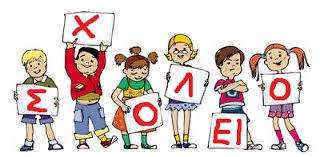 Ένα ανοιχτό, συνεργατικό, συμπεριληπτικό και δημοκρατικό Σχολείο έχει ανάγκη από τη σύμπραξη όλων  των μαθητών/ριών, εκπαιδευτικών, Διευθυντή/ριας, Συλλόγου Γονέων και Κηδεμόνων, Σχολικής Επιτροπής, Τοπικής Αυτοδιοίκησης, για να επιτύχει στην αποστολή του5: Πολιτική του Σχολείου για την προστασία από πιθανούς κινδύνους
Αντιμετώπιση έκτακτων αναγκών
Ο/Η Διευθυντής/ρια του Σχολείου, στην αρχή του σχολικού έτους σε συνεργασία με τον Σύλλογο Διδασκόντων/ουσών του Σχολείου, προβαίνει σε όλες τις απαιτούμενες ενέργειες που προβλέπονται για την αντιμετώπιση των έκτακτων αναγκών εντός του σχολικού χώρου.Στις περιπτώσεις έκτακτης ανάγκης, κανένα παιδί δεν αποχωρεί από το Σχολείο μόνο του. Τα παιδιά παραδίδονται στους γονείς/κηδεμόνες τους. Όσον αφορά την προστασία από σεισμούς και φυσικά φαινόμενα, επικαιροποιείται τακτικά το Σχέδιο Μνημονίου Ενεργειών για τη Διαχείριση του Σεισμικού Κινδύνου του Σχολείου, με την υλοποίηση ασκήσεων ετοιμότητας κατά τη διάρκεια του σχολικού έτους.Ειδικό σχέδιο αποχώρησης λόγω έκτακτων συνθηκώνΣε περίπτωση έκτακτης ανάγκης, για την ασφάλεια των παιδιών έχει καταρτιστεί σχέδιο διαφυγής και προς τούτο πραγματοποιούνται τακτικά ασκήσεις ετοιμότητας.
6: Εσωτερικός Κανονισμός Λειτουργίας			
Ο κοινά συμφωνημένος Κανονισμός βασίζεται στην ισχύουσα νομοθεσία και στις σύγχρονες παιδαγωγικές και διδακτικές αρχές. Η τήρηση του από τους/τις μαθητές/ριες, τους εκπαιδευτικούς και τους γονείς/κηδεμόνες με αμοιβαίο σεβασμό στον διακριτό θεσμικό ρόλο τους, ώστε να έχει πληρότητα, γενική αποδοχή και εφαρμογή, αποτελεί προϋπόθεση της εύρυθμης λειτουργίας του Σχολείου.

Η Διευθύντρια